FEE BASISINSTALLATION GUIDE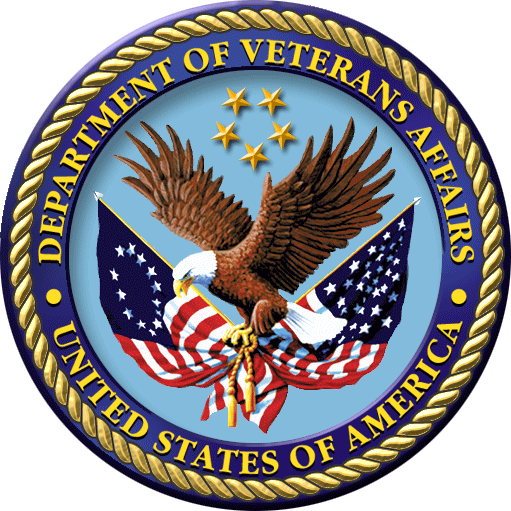 Patch FB*3.5*132January 2013Department of Veterans AffairsOffice of Information and TechnologyProduct DevelopmentRevision HistoryTable i. Revision HistoryContentsRevision History	ii1	Introduction	11.1	Software Overview	11.2	Document Overview	21.2.1	Additional Resources	21.3	Test Site Acknowledgment	32	Software Prerequisites	52.1	Patches Installed Together	52.2	Software Dependencies	52.3	Patch Components	62.3.1	Files and Fields	62.3.2	Forms	62.3.3	Mail Groups	72.3.4	Options	72.3.5	Protocols	72.3.6	Security Keys	72.3.7	Templates	72.3.8	Bulletins	72.3.9	Additional Information	72.3.10	New Service Requests (NSRs)	72.3.11	Patient Safety Issues (PSIs)	82.3.12	Estimated Installation Time	83	Pre/Post Installation Overview	94	Installation Instructions	115	Post-Installation Instructions	136	Routine Information	15IntroductionSoftware OverviewPatch FB*3.5*132 is the final of a two-phased release of the VistA Fee and IFCAP Automation Enhancement (aka Duplicate Payments) project. It will enhance the interface between VistA Fee Basis and Central Fee to improve the consistency of payment line item data between the systems.  This will prevent duplicate ICN payments by ensuring that a payment line cannot be reprocessed in VistA Fee Basis unless it has been removed from Central Fee.  The following patches comprise the second phase of the Vista Fee and IFCAP Automation Enhancements software project and must be installed at the same time in the order listed below to avoid application/processing errors. The exact order of installation is as follows:Integrated Funds Distribution, Control Point Activity, Accounting and Procurement (IFCAP)  Patch PRC*5.1*162This patch will remove the Fee Basis - IFCAP Code Sheet Menu [PRC FEE GECS MAIN MENU] from the Accounting Technician Menu [PRCFA ACCTG TECH].Fee Basis Patch FB*3.5*132 This patch will enhance the interface between VistA Fee Basis and Central Fee to improve the consistency of payment line item data between the systems.  This will prevent duplicate ICN payments by ensuring that a payment line cannot be reprocessed in VistA Fee Basis unless it has been removed from Central Fee.Remedy Tickets: Problem and Resolution:1. HD585796Problem: The Delete reject flag [FBAA VOUCHER DELETE REJECT] option double posts the amount paid to the 1358 when the reject flag is deleted from a selected travel payment line item.Resolution: The option has been corrected to just post the amount paid once.2. HD585831Problem: The Re-initiate Rejected Payment Items [FBAA REINITIATE REJECTS] option inappropriately updates the DATE FINALIZED (#13) and PERSON WHO COMPLETED (#14) fields of the old batch in the FEE BASIS BATCH (#161.7) file when a rejected line item is re-initiated into a new batch.Resolution: The option has been corrected to stop updating inappropriate data fields for the old batch.3. HD585843Problem: The Release a Batch [FBAA SUPERVISOR RELEASE] option creates a separate IFCAP authorization with an identical description for each inpatient invoice in the batch that is associated with an unauthorized claim.This may cause a problem if any inpatient invoices associated with an unauthorized claim are later flagged as rejected using the Finalize a Batch [FBAA FINALIZE BATCH] option.  The system attempts to post a credit amount to the 1358 obligation but the wrong IFCAP authorization may be credited resulting in the error "Credit bill amount will exceed total bill amount".Resolution: The Release a Batch option will be modified to create a single IFCAP authorization for all the inpatient invoices in the batch that are associated with unauthorized claims.Generic Code Sheet Patch GEC*2.0*35 This patch will set the ACTIVE CODE SHEET field to NO for the following five entries in the GENERIC CODE SHEET TRANSACTION TYPE/SEGMENT file (#2101.2):994.00  Fee Basis Linkage Input Control994.01  Fee Basis Linkage Input Control994.02  Fee Basis Linkage Input Control994.10  Fee Basis Linkage Input Control994.90  Fee Basis Linkage Input ControlFee Basis Claims System (FBCS) Patch DSIF*3.2*34Document OverviewThis document provides installation and setup steps for Fee Basis Patch FB*3.5*132. It is intended for M administrators at Veterans Affairs (VA) facilities, and it assumes familiarity with installing Kernel Installation and Distribution System (KIDS) file distributions on VistA/M serversAdditional ResourcesEnd-user Documentation:The complete Fee Basis 3.5 end-user documentation package for Patch FB*3.5*132 consists of:Fee Basis User Manual v3.5Fee Basis Technical Manual v3.5Fee Basis Release Notes for Patch FB*3.5*132Fee Basis Installation Guide for Patch FB*3.5*132They are available from the Product Support anonymous directories and the VA Software Documentation Library (VDL) Web site (http://www.va.gov/vdl/application.asp?appid=40).  The National Non-VA Care Program Office has issued the VistA Fee and IFCAP Automation Enhancement Implementation Procedure Guide. This procedure guide contains information about preparing for and implementing this enhancement.  The procedure guide can be obtained from the following Web site:http://nonvacare.hac.med.va.gov/policy-programs/procedure-guides.aspOIT Anonymous.Software Directories Fee Basis v3.5 end-user documentation and software can be downloaded from any of the anonymous.software directories on the Office of Information Field Office (OIFO) File Transfer Protocol (FTP) download sites:Preferred Method	REDACTEDThis method transmits the files from the first available FTP server.Albany OIFO	REDACTED Hines OIFO	REDACTED Salt Lake City OIFO	REDACTEDAll end-user documentation is made available online in Microsoft Word format and Adobe Acrobat Portable Document Format (PDF). The PDF documents must be read using the Adobe Acrobat Reader (i.e., ACROREAD.), which is freely distributed by Adobe Systems Incorporated at the following Web address:http://www.adobe.com/Test Site AcknowledgmentThe VistA Fee and IFCAP Automation Enhancements project team would like to thank the following test sites for their assistance in testing Patch FB*3.5*132:REDACTEDSoftware PrerequisitesFee Basis Patch FB*3.5*132 is a Kernel Installation and Distribution System (KIDS) software release.Patches Installed TogetherThe following four patches are related and must be installed at the same time to avoid application/processing errors. The recommended patch install order is as follows:Software DependenciesThe following patches must be installed prior to FB*3.5*132:Patch ComponentsFiles and Fields File Name (Number)          Field Name (Number)     New/Modified/Deleted ------------------          -------------------     -------------------- FEE BASIS PAYMENT           FILE # (#.01)           Modified  MOVES (#161.45)            NEW IENS (#2)           Modified FEE BASIS BATCH (#161.7)    STATUS (#11)            Modified                             FINALIZED WITH VISTA    New                              (#20)                                            VOUCHER MSG DATE        New                              (#21)                                            VOUCHER MSG ACK         New                              STATUS (#22)                             STATUS SET TO           New                              RETRANSMIT BY (#23)                             STATUS SET TO           New                              RETRANSMIT DATE (#24)                             TRANSMITTED BATCH       New                              WAS REJECTED (#25) FEE BASIS PAYMENT REJECT    All                     New  CODE (#161.99) FEE BASIS PAYMENT (#162)  SERVICE PROVIDED (#162.03) BATCH NUMBER (#7)      Modified                             INVOICE NUMBER (#14)   Modified                             INTERFACE REJECT       New                              (#21.3)                             REJECT CODE (#21.6)    New  REJECT CODE (#162.031)     All                    New  TRAVEL PAYMENT DATE        INTERFACE REJECT       New   (#162.04)                 (#6.3)                             REJECT CODE (#6.6)     New  REJECT CODE (#162.041)     All                    New FEE BASIS PHARMACY INVOICE  (#162.1)  PRESCRIPTION NUMBER        INTERFACE REJECT       New   (#162.11)                  (#19.3)                             REJECT CODE (#19.6)    New  REJECT CODE (#162.111)     All                    New FEE BASIS INVOICE (#162.5)  INTERFACE REJECT       New                              (#15.3)                             REJECT CODE (#15.6)    New  REJECT CODE (#162.515)     All                    NewFormsN/AMail Groups Mail Group Name          New/Modified/Deleted ---------------          --------------------      FEE FINANCE              NewOptions Option Name                 Type             New/Modified/Deleted -----------                 ----             --------------------  FB PAYMENT AGING RPT        run routine      New FBAA FINALIZE BATCH         run routine      Modified FBAA OUTPUTS MENU           menu             Modified FBAA REPROCESS BATCH        run routine      New FBAA RESEND VOUCHER MSG     run routine      New FBAA SUPERVISOR OPTIONS     menu             Modified FBAA VOUCHER DELETE REJECT  run routine      Modified FBCH OUTPUT MENU            menu             ModifiedProtocolsN/ASecurity Keys FBAAFINANCEFBAAREJECTTemplates N/ABulletinsBulletin Name   comment-------------   -------FBAA SERVER       newAdditional InformationThe FEE BASIS PAYMENT REJECT CODE (#161.99) file will be exported with data.New Service Requests (NSRs)VistA Fee and IFCAP automation enhancement (#20110212).Patient Safety Issues (PSIs)N/A Estimated Installation TimeThe estimated installation time for Fee Basis Patch FB*3.5*132 is less than five minutes.Pre/Post Installation OverviewAn environmental check routine will verify that no entries in the FEE BASIS BATCH (#161.7) file have a STATUS of TRANSMITTED.  In addition, the installer will be asked if the Chief Fiscal Officer has given approval for installation of the patch.  These actions will only be performed in a production account.A pre-install routine will delete the existing traditional-style "AJ" mumps cross-reference definition from the INVOICE NUMBER field in the FEE BASIS PAYMENT (#162) file. This cross-reference is being replaced by a new-style regular "AJ" cross-reference definition during the install. A post-install routine will execute the set logic of the new "AN" cross-reference for existing entries in the FEE BASIS PAYMENT MOVES (#161.45) file.Installation InstructionsIf installed during the normal workday, it is recommended that the following selection(s) in the OPTION (#19) file, and all of their descendants be disabled to prevent possible conflicts while running the KIDS Install. Other VISTA users will not be affected.Fee Basis Main Menu [FBAA MAIN MENU]Ensure that all patches listed in the section titled "Patches Installed Together" under "Software Prerequisites" in this installation guide are applicable to the site can be installed at the same time.If the patch is being installed in a production account, there must not be any batches that have been transmitted to Central Fee and are currently awaiting release by a 994 code sheet. The Chief Financial Officer or a representative will verify this step and then provide approval for the patch to be installed.There must not be any payment batches with a status of TRANSMITTED. The environmental check routine will enforce this step.There must not be any pending payments in Central Fee that are awaiting release by an IFCAP 994 code sheet.  Central Fee report 12007 provides this information.  Normally finance staff have access to this report.The output from the Print Rejected Payment Line Items option should be reviewed for inappropriate reject flags.  Line items that have check confirmation data (check number, date paid) were released for payment by a 994 code sheet and therefore should not be flagged as rejected in VistA.Inappropriate reject flags must be deleted using the Delete Reject Flag option in Vista before the patch is installed because it will no longer be possible to delete reject flags from a batch that has a status of VOUCHERED after the patch is installed. Choose the PackMan message containing this patch.Choose the INSTALL/CHECK MESSAGE PackMan option.  From the Kernel Installation and Distribution System Menu, select the Installation Menu.  From this menu, you may elect to use the following option. When prompted for the INSTALL enter the patch # (FB*3.5*132):Backup a Transport Global - This option will create a backup message of any routines exported with this patch. It will not backup any other changes such as DDs or templates.Compare Transport Global to Current System - This option will allow you to view all changes that will be made when this patch is installed.  It compares all components of this patch (routines, DDs, templates, etc.).Verify Checksums in Transport Global - This option will allow you to ensure the integrity of the routines that are in the transport global.From the Installation Menu, select the Install Package(s) option and choose the patch to install.When prompted 'Has the Chief Fiscal Officer approved installation of this patch' Answer either YES or NO as applicable.  A NO response will prevent installation of the patch.  Refer to the pre-installation instructions for more information.When prompted 'Want KIDS to Rebuild Menu Trees Upon Completion of Install? NO//' Answer NO unless your system does not do this in a nightly TaskMan process.When prompted 'Want KIDS to INHIBIT LOGONs during the install?   NO//' answer NO.When prompted 'Want to DISABLE Scheduled Options, Menu Options, and Protocols? NO//' answer YES.When prompted 'Enter options you wish to mark as 'Out Of Order':' Enter the following options:Fee Basis Main Menu [FBAA MAIN MENU]When prompted 'Enter protocols you wish to mark as 'Out Of Order':' press <return>.If prompted "Delay Install (Minutes):  (0 - 60): 0// respond 0.Post-Installation InstructionsDELETE INSTALL ROUTINE FROM SYSTEM(Optional) Delete the FBXIP132 install routine.Routine FBXIP132 contains the environmental check, pre-init, and post-init for the patch.  The environmental check verifies that no batches have a status of TRANSMITTED.  The pre-init deletes a traditional-style cross-reference definition that is being replaced by a new-style definition.  The post-init sets the new "AN" cross-reference for existing entries in the FEE BASIS PAYMENT MOVES (#161.45) file. Routine FBXIP132 can be deleted after a successful installation.ASSIGN NEW SECURITY KEYS TO APPROPRIATE USERSAssign security key FBAAREJECT to users that should have the ability to flag payment line items as locally rejected within the Finalize a Batch option.Assign security key FBAAFINANCE to users that should have the ability to complete a batch and transmit the voucher batch message to Central Fee within the Finalize a Batch option.  Normally finance staff will perform this task.ADD APPROPRIATE MEMBERS TO THE NEW MAIL GROUP(OPTIONAL) Add appropriate members to the new FEE FINANCE mail group.This mail group receives messages from the Fee Basis software when exceptions occur during processing of messages sent by Central Fee that are related to payment batches previously transmitted to Central Fee.  This mail group was created for finance staff.  The messages sent to this mail group are also sent to another mail group (FEE).  Since the FEE mail group also receives messages that may not be of interest to finance staff, the separate FEE FINANCE mail group was created.The FBAA BATCH SERVER, FBAA VOUCHER SERVER, and FBAA REJECT SERVER options may send a message to this mail group.DELETE THE LOCK ON THE FINALIZE A BATCH OPTIONDelete the FBAASUPERVISOR security key from the LOCK field of the Finalize a Batch [FBAA FINALIZE BATCH] option. An example follows:Select Menu Management Option: EDIT optionsSelect OPTION to edit: FBAA FINALIZE BATCHNAME: FBAA FINALIZE BATCH// MENU TEXT: Finalize a Batch// PACKAGE: OUT OF ORDER MESSAGE: LOCK: FBAASUPERVISOR// @   SURE YOU WANT TO DELETE? Y  (Yes)REVERSE/NEGATIVE LOCK: ^Select OPTION to edit:Routine InformationThe second line of each of these routines now looks like: ;;3.5;FEE BASIS;**[Patch List]**;JAN 30, 1995;Build 15Routine Name: FB1358    Before:       n/a   After: B28348622  **132**Routine Name: FBAABDL    Before:  B6967271   After:  B8137938  **132**Routine Name: FBAABS    Before:  B1198122   After:  B1208762  **132**Routine Name: FBAABT    Before: B11887938   After: B11583784  **132**Routine Name: FBAADD    Before: B11873445   After:  B6478201  **132**Routine Name: FBAADD1    Before:       n/a   After: B29573874  **132**Routine Name: FBAAEPI    Before: B20301979   After: B20120074  **38,61,124,132**Routine Name: FBAAPAR    Before:       n/a   After: B93982366  **132**Routine Name: FBAAPET    Before: B43544171   After: B42847501  **4,38,55,61,77,116,122,133,                                           108,124,132**Routine Name: FBAARD    Before: B20514488   After: B22001848  **114,132**Routine Name: FBAARD0    Before:  B7658071   After:  B6586917  **132**Routine Name: FBAARD1    Before: B14194007   After:  B9198257  **132**Routine Name: FBAARD2    Before: B17028231   After: B16756936  **132**Routine Name: FBAARD3    Before:  B3642205   After:  B1840852  **132**Routine Name: FBAARJP    Before: B20577819   After: B44159952  **132**Routine Name: FBAARR    Before: B32870767   After: B31401239  **61,114,132**Routine Name: FBAARR0    Before: B10007343   After:  B7588254  **132**Routine Name: FBAARR1    Before: B21041788   After: B19022226  **61,132**Routine Name: FBAARR2    Before: B12046671   After:  B8520138  **132**Routine Name: FBAARR3    Before:       n/a   After: B24328371  **132**Routine Name: FBAASCB    Before: B26810368   After: B27212930  **38,61,116,117,132**Routine Name: FBAASCB0    Before: B19526441   After: B19510216  **116,132**Routine Name: FBAAUTL1    Before: B21242092   After: B22206482  **3,12,13,108,132**Routine Name: FBAAUTL3    Before:  B4051592   After:  B4132421  **132**Routine Name: FBAAV0    Before: B43916106   After: B44344317  **3,4,55,89,98,116,108,132**Routine Name: FBAAV3    Before:  B3282866   After:  B3409907  **3,89,116,132**Routine Name: FBAAVR    Before: B17172017   After: B27838493  **132**Routine Name: FBAAVR0    Before: B13722764   After: B11021288  **132**Routine Name: FBAAVR1    Before: B19735859   After: B14166230  **132**Routine Name: FBAAVR2    Before:  B7056912   After:  B7234769  **132**Routine Name: FBAAVR3    Before:       n/a   After: B14888732  **132**Routine Name: FBAAVR4    Before:       n/a   After: B24607302  **132**Routine Name: FBAAVR5    Before:       n/a   After: B40211184  **132**Routine Name: FBAAVR6    Before:       n/a   After: B12051113  **132**Routine Name: FBCHDIN    Before:  B4594745   After:  B5017257  **132**Routine Name: FBCHEP1    Before: B39779983   After: B39885067  **38,61,122,133,108,124,132**Routine Name: FBCHPET    Before: B40446570   After: B40150841  **4,38,61,77,116,108,124,132**Routine Name: FBMRASV2    Before: B19213426   After: B20185478  **9,132**Routine Name: FBNHEDPA    Before: B15541684   After: B15639852  **61,124,132**Routine Name: FBPAID1    Before: B14897492   After: B17574969  **19,107,121,132**Routine Name: FBSVBR    Before:   B370540   After: B72554273  **131,132**Routine Name: FBSVPR    Before:   B370624   After: B35954279  **131,132**Routine Name: FBSVVA    Before:   B370541   After: B19365869  **131,132**Routine Name: FBXIP132    Before:       n/a   After:  B8043750  **132**Routine list of preceding patches: 9, 114, 117, 121, 124, 131DateDescriptionProject Mgr/Technical Writer1/2013Fee Basis FB*3.5*132 Installation Instructions.This patch enhances the interface between VistA Fee Basis and Central Fee to improve the consistency of payment line item data between the systems.  This will prevent duplicate ICN payments by ensuring that a payment line cannot be reprocessed in VistA Fee Basis unless it has been removed from Central Fee.REDACTEDREDACTEDREDACTED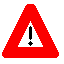 DISCLAIMER: The appearance of any external hyperlink references in this manual does not constitute endorsement by the Department of Veterans Affairs (VA) of this Web site or the information, products, or services contained therein. The VA does not exercise any editorial control over the information you may find at these locations. Such links are provided and are consistent with the stated purpose of this VA Intranet Service.OrderOrderSoftwareVersionRequired Patches1.1.IFCAP5.1PRC*5.1*162If the IFCAP package is not installed at a site, then there is no need to install patch PRC*5.1*162.2.2.Fee Basis3.5FB*3.5*132If the FEE BASIS package is not installed at a site then there is no need to install patch FB*3.5*132.3.3.Generic Code Sheet2.0GEC*2.0*354.4.Fee Basis Claims System (FBCS)3.2DSIF*3.2*34If the FEE BASIS CLAIMS SYSTEM (FBCS) is not installed at a site then there is no need to install patch DSIF*3.2*34.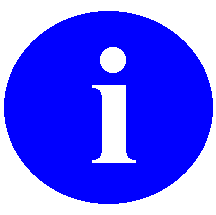 ALERT: Please review the installation instructions of all the applicable patches before installing any of these patches to ensure all applicable patches can be installed at the same time.ALERT: Please review the installation instructions of all the applicable patches before installing any of these patches to ensure all applicable patches can be installed at the same time.ALERT: Please review the installation instructions of all the applicable patches before installing any of these patches to ensure all applicable patches can be installed at the same time.ALERT: Please review the installation instructions of all the applicable patches before installing any of these patches to ensure all applicable patches can be installed at the same time.ALERT: Please review the installation instructions of all the applicable patches before installing any of these patches to ensure all applicable patches can be installed at the same time.SoftwareVersionRequired PatchesFee Basis3.5FB*3.5*9"      " "FB*3.5*114 "      " "FB*3.5*117 "      " "FB*3.5*121 "      " "FB*3.5*124 "      " "FB*3.5*131IFCAP5.1PRC*5.1*162NOTE: Central Fee will automatically drop all pending payments when a site implements the new process by installing this patch.  Central Fee will send a transaction to VistA for any dropped payments to flag the payment line items as rejected in VistA.  The site would then need to re-initiate and re-process these payments.NOTE: The Delete Reject Flag option automatically posts the payment amount to the 1358 obligation.  Therefore, the software will not allow deletion of old inappropriate reject flags where the obligation is unavailable for posting or has been purged.NOTE: The checksums below are new checksums, and can be checked with CHECK1^XTSUMBLD.